Deca-Dice Multiplication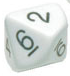 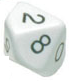 Materials: two 10-sided (decahedron) dice  : two-sided counters  : game board (below)Player 1: Toss two dice. Multiply the numbers on the dice.  Place a two-sided counter of your chosen colour on the matching square.Player 2: Toss two dice. Multiply the numbers on the dice.  Place a two-sided counter of the other colour on the matching square.If the product is not available on the game board, the player losses the turn.When all the squares have been covered, the winner is the person who has coloured the greatest number of squares.8632302420241630361812494035303621182524201615141210987654321725642486481286327452432